THE BROOKSVILLE HOUSING AUTHORITY2024 REQUEST FOR QUALIFICATIONSFORCO-DEVELOPMENT PARTNERThe Brooksville Housing Authority (BHA) is requesting qualification statements from experienced developers (Co-Development Partners). The RFQ will be released on Friday, March 22nd, 2024.Full scope of services and requirements are outlined in the solicitation package and will be available by contacting TAG Associates Inc., Procurement Manager.  To request a copy of the RFQ, please email: Jane Dixon, Procurement ManagerTAG Associates Inc.
jdixon@tagassociatesinc.com  with Cc to:Zoe SchwarzTAG Associates Inc.zschwarz@tagassociatesinc.com All responses to the RFQ must be delivered to the BHA, as directed in the solicitation document, by 4:00 p.m. EST, Tuesday, April 16th, 2024. Responses received after this time may not be accepted.  BHA is an Equal Opportunity Employer (EOE) and does not discriminate on the basis of race, color, national origin, sex, religion, age or handicapped status in the employment or procurement of services. The Authority reserves the right to waive any informality in qualifications and to reject any and all qualification statements if it is in the best interest of the Authority to do so. 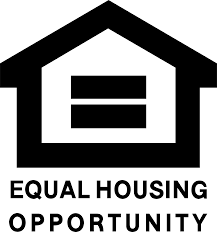 